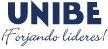 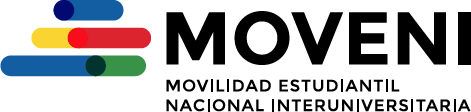 FORMULARIO DE DATOS GENERALESPERFIL DEL ESTUDIANTENombre: 	Apellido: 	Sexo:	 Femenino  MasculinoFecha de nacimiento: (dd/mm/aa)  	Nacionalidad:  	Dirección permanente:Calle:		 No.: 	Sector:		 Ciudad:  			 No. teléfono residencial:  	No. Teléfono móvil:  	Correo electrónico 1:  	Correo electrónico 2:  	UNIVERSIDAD DE DESTINOUniversidad de destino:  	Nivel académico (Grado/Postgrado):  	Programa académico de interés:  	Período académico al que aplica:  	Firma	FechaLos documentos listados a continuación deben entregarse junto a esta solicitud:Formulario de asignaturas de interés de acuerdo a la oferta de la institución de destino.Carta de nominación de la universidad de origen.Record de calificaciones oficial expedido por el departamento de registro de la universidad de origen.Copia de la cédula de identificación.Copia de seguro de salud y accidentesFormulario de solicitud de sílabos